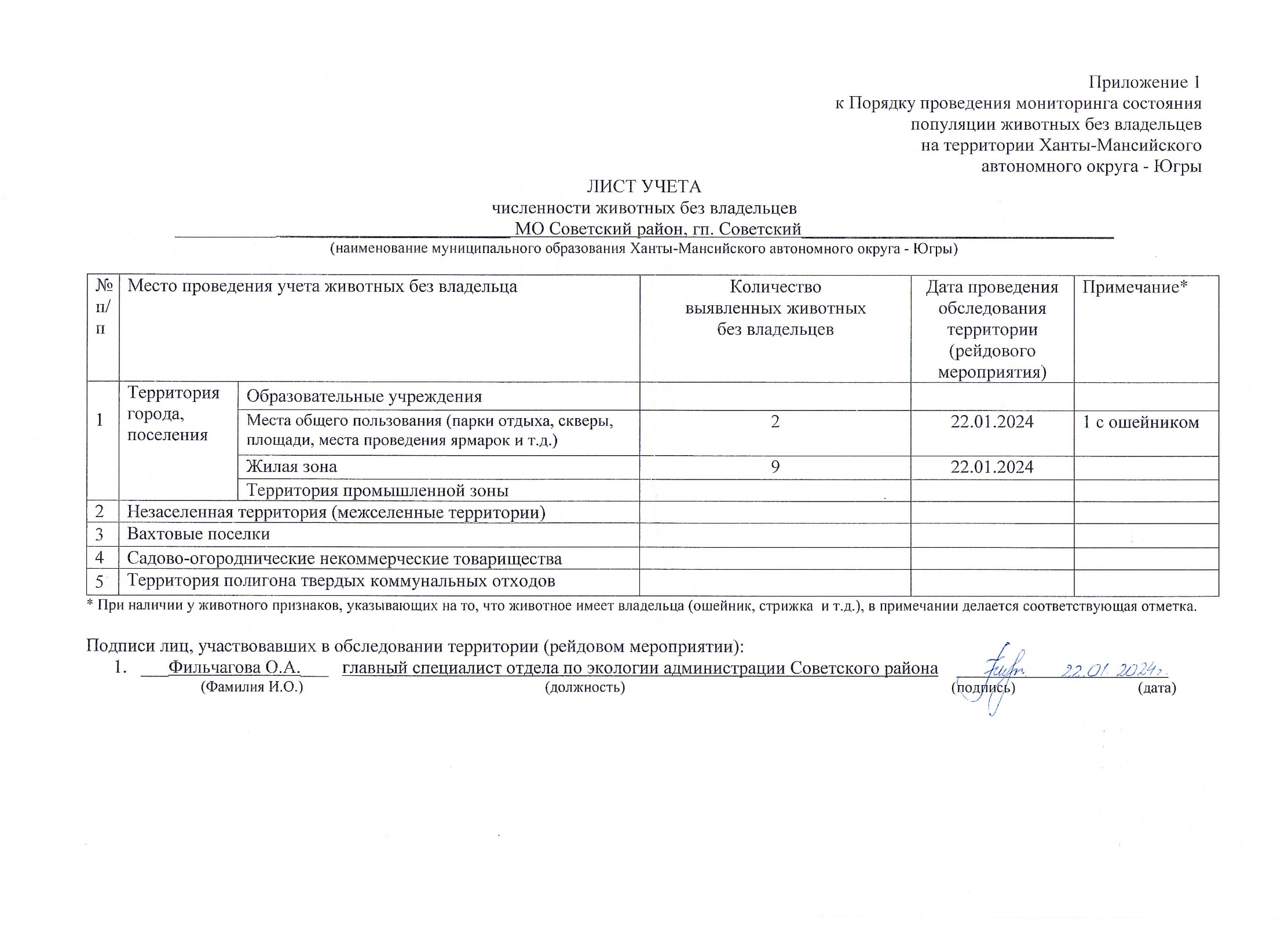 
             г. Советский ул. Киевская, д.3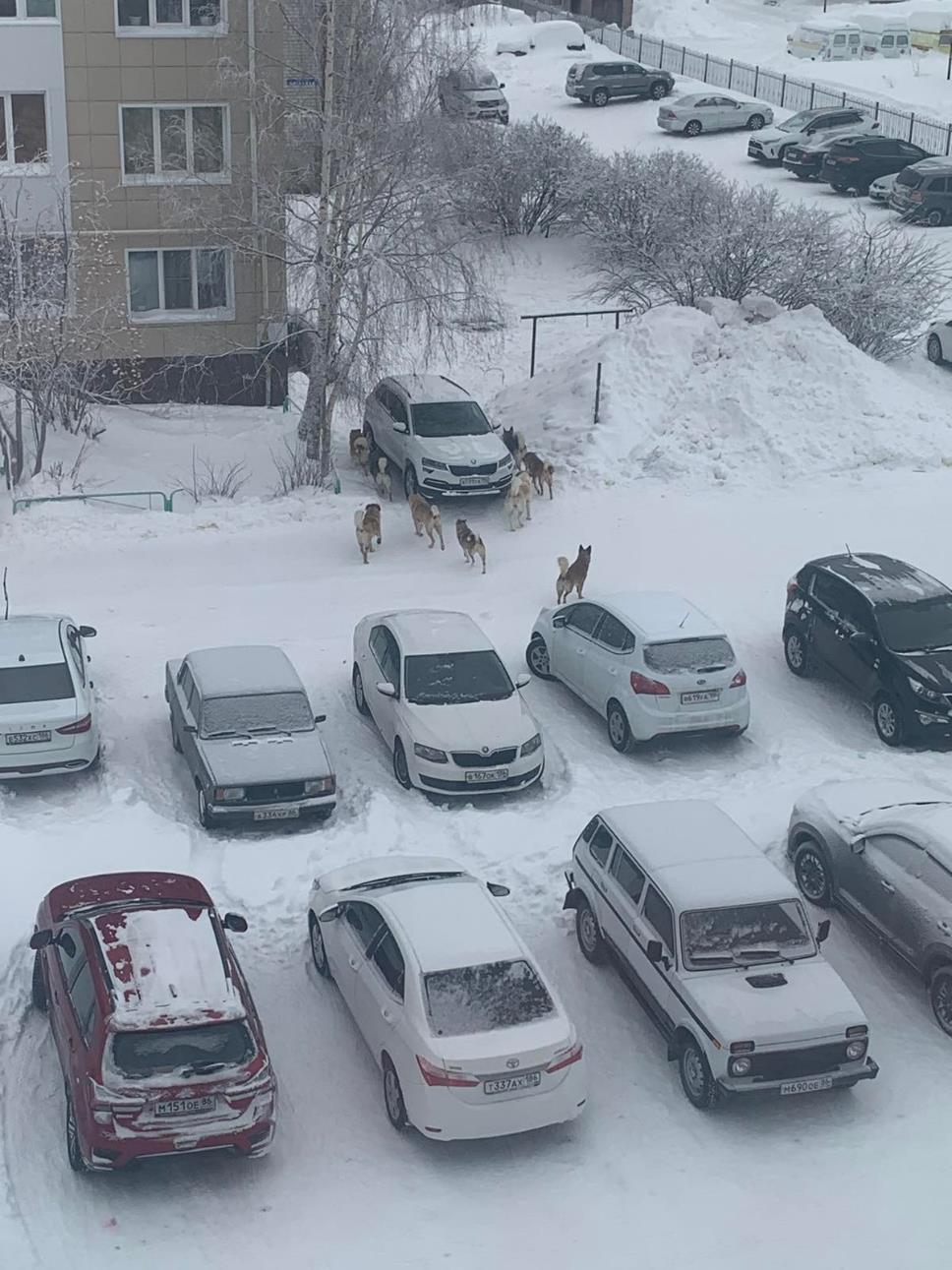 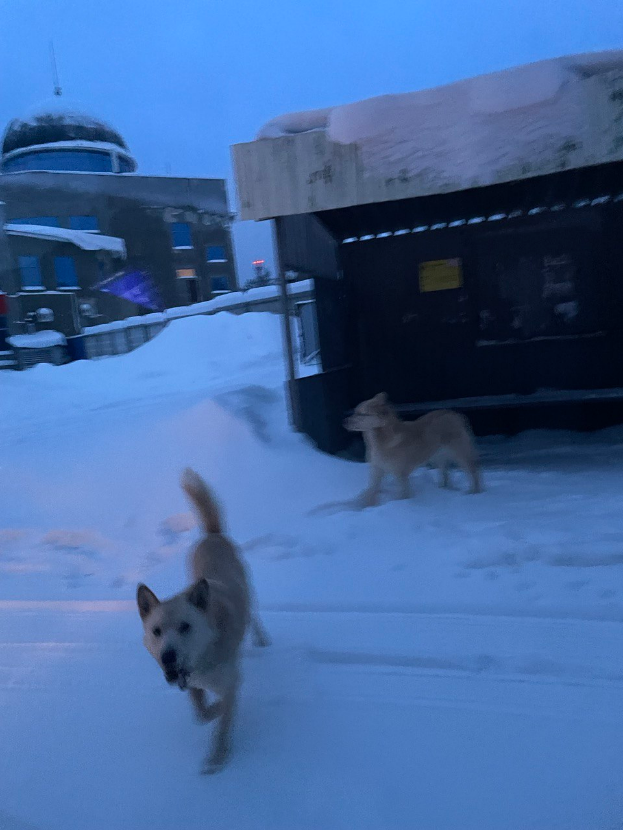 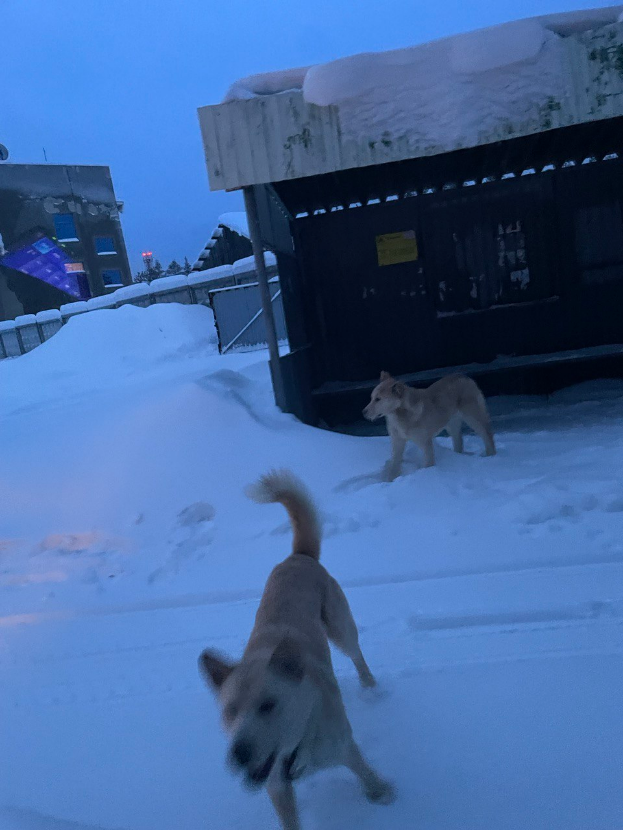 г. Советский остановка у ТЦ «Гранд»